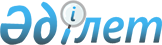 О внесении изменения и дополнений в решение маслихата от 21 декабря 2011 года № 422 "О районном бюджете на 2012-2014 годы"Решение маслихата Тарановского района Костанайской области от 10 февраля 2012 года № 10. Зарегистрировано Управлением юстиции Тарановского района Костанайской области 17 февраля 2012 года № 9-18-158

      В соответствии со статьей 109 Бюджетного Кодекса Республики Казахстан от 4 декабря 2008 года районный маслихат РЕШИЛ:



      1. Внести в решение маслихата "О районном бюджете на 2012-2014 годы" от 21 декабря 2011 года № 422 (зарегистрировано в Реестре государственной регистрации нормативных правовых актов за номером 9-18-154, опубликовано 12 января 2012 года в районной газете "Маяк") следующие изменение и дополнения:



      пункт 1 указанного решения изложить в новой редакции:

      "1. Утвердить районный бюджет на 2012-2014 годы согласно приложениям 1, 2 и 3 соответственно, в том числе на 2012 год в следующих объемах:



      1) доходы – 2 289 041,0 тысяч тенге, в том числе по:

      налоговым поступлениям – 1 146 349,0 тысяч тенге;

      неналоговым поступлениям – 4 335,0 тысяч тенге;

      поступлениям от продажи основного капитала – 0,0 тысяч тенге;

      поступлениям трансфертов – 1 138 357,0 тысяч тенге;



      2) затраты – 2 290 217,3 тысяч тенге;



      3) чистое бюджетное кредитование – 21 598,0 тысяч тенге, в том числе:

      бюджетные кредиты – 24 274,0 тысяч тенге;

      погашение бюджетных кредитов – 2 676,0 тысяч тенге;



      4) сальдо по операциям с финансовыми активами – 30 000,0 тысяч тенге;



      5) дефицит (профицит) бюджета – -52 774,3 тысяч тенге;



      6) финансирование дефицита (использование профицита) бюджета – 52 774,3 тысяч тенге.";



      дополнить указанное решение пунктом 2-1 следующего содержания:

      "2-1. Учесть, что в районном бюджете на 2012 год предусмотрен возврат целевых трансфертов в сумме 9 062,6 тысяч тенге, в том числе трансфертов, выделенных из республиканского бюджета 6 749,3 тысяч тенге, трансфертов, выделенных из областного бюджета 2 313,3 тысяч тенге.";



      дополнить указанное решение пунктом 10-1 следующего содержания:

      "10-1. Утвердить резерв местного исполнительного органа района на 2012 год в сумме 4 874,0 тысяч тенге.";



      приложение 1 к указанному решению изложить в новой редакции согласно приложению к настоящему решению.



      12. Настоящее решение вводится в действие с 1 января 2012 года.      Председатель второй,

      внеочередной сессии                        С. Искаков      Секретарь районного маслихата              С. Жолдыбаев      СОГЛАСОВАНО      Начальник

      государственного учреждения

      "Отдел экономики и финансов

      акимата Тарановского района"

      ________________ В. Ересько

 

Приложение           

к решению маслихата       

от 10 февраля 2012 года № 10  Приложение 1          

к решению маслихата       

от 21 декабря 2011 года № 422   Районный бюджет на 2012 год
					© 2012. РГП на ПХВ «Институт законодательства и правовой информации Республики Казахстан» Министерства юстиции Республики Казахстан
				КатегорияКатегорияКатегорияКатегорияКатегорияСумма,

тысяч

тенгеКлассКлассКлассКлассСумма,

тысяч

тенгеПодклассПодклассПодклассСумма,

тысяч

тенгеНаименованиеНаименованиеСумма,

тысяч

тенгеСпецификаСпецификаСумма,

тысяч

тенгеIДоходы2289041,0100000Налоговые поступления1146349,0101000Подоходный налог398050,0101200Индивидуальный подоходный налог398050,0103000Социальный налог293000,0103100Социальный налог293000,0104000Hалоги на собственность429636,0104100Hалоги на имущество411250,0104300Земельный налог12686,0104500Единый земельный налог5700,0105000Внутренние налоги на товары, работы

и услуги22584,0105200Акцизы2090,0105300Поступления за использование

природных и других ресурсов13500,0105400Сборы за ведение

предпринимательской и

профессиональной деятельности6994,0108000Обязательные платежи, взимаемые за

совершение юридически значимых

действий и (или) выдачу документов

уполномоченными на то

государственными органами или

должностными лицами3079,0108100Государственная пошлина3079,0200000Неналоговые поступления4335,0201000Доходы от государственной собственности2235,0201500Доходы от аренды имущества,

находящегося в государственной

собственности2235,0206000Прочие неналоговые поступления2100,0206100Прочие неналоговые поступления2100,0400000Поступления трансфертов1138357,0402000Трансферты из вышестоящих органов государственного управления1138357,0402200Трансферты из областного бюджета1138357,0Функциональная группаФункциональная группаФункциональная группаФункциональная группаФункциональная группаСумма,

тысяч

тенгеФункциональная подгруппаФункциональная подгруппаФункциональная подгруппаФункциональная подгруппаСумма,

тысяч

тенгеАдминистратор бюджетных программАдминистратор бюджетных программАдминистратор бюджетных программСумма,

тысяч

тенгеПрограммаПрограммаСумма,

тысяч

тенгеНаименованиеСумма,

тысяч

тенгеIIЗатраты2290217,301Государственные услуги общего

характера231185,0011Представительные, исполнительные и

другие органы, выполняющие общие

функции государственного управления201829,0011112Аппарат маслихата района (города

областного значения)12932,0011112001Услуги по обеспечению деятельности

маслихата района (города областного

значения)12932,0011122Аппарат акима района (города

областного значения)62246,0011122001Услуги по обеспечению деятельности

акима района (города областного

значения)51104,0011122003Капитальные расходы

государственного органа11142,0011123Аппарат акима района в городе,

города районного значения, поселка,

аула (села), аульного (сельского)

округа126651,0011123001Услуги по обеспечению деятельности

акима района в городе, города

районного значения, поселка, аула

(села), аульного (сельского) округа126651,0012Финансовая деятельность4167,0012459Отдел экономики и финансов района

(города областного значения)4167,0012459004Организация работы по выдаче

разовых талонов и обеспечение

полноты сбора сумм от реализации

разовых талонов390,0010Приватизация, управление

коммунальным имуществом,

постприватизационная деятельность и

регулирование споров, связанных с

этим500,0012459011Учет, хранение, оценка и реализация

имущества, поступившего в

коммунальную собственность3277,0019Прочие государственные услуги

общего характера25189,0019459Отдел экономики и финансов района

(города областного значения)25189,0019459001Услуги по реализации

государственной политики в области

формирования и развития

экономической политики,

государственного планирования,

исполнения бюджета и управления

коммунальной собственностью района

(города областного значения)25189,002Оборона3710,0021Военные нужды3410,0021122Аппарат акима района (города

областного значения)3410,0021122005Мероприятия в рамках исполнения

всеобщей воинской обязанности3410,0022Организация работы по чрезвычайным

ситуациям300,0022122Аппарат акима района (города

областного значения)300,0022122006Предупреждение и ликвидация

чрезвычайных ситуаций масштаба

района (города областного значения)300,004Образование1649224,7041Дошкольное воспитание и обучение73801,0041123Аппарат акима района в городе,

города районного значения, поселка,

аула (села), аульного (сельского)

округа73801,0041123004Поддержка организаций дошкольного

воспитания и обучения73475,0025Увеличение размера доплаты за

квалификационную категорию учителям

школ и воспитателям дошкольных

организаций образования за счет

трансфертов из республиканского

бюджета326,0042Начальное, основное среднее и общее

среднее образование1128194,7042123Аппарат акима района в городе,

города районного значения, поселка,

аула (села), аульного (сельского)

округа351,0042123005Организация бесплатного подвоза

учащихся до школы и обратно в

аульной (сельской) местности351,0042464Отдел образования района (города

областного значения)1127843,7042464003Общеобразовательное обучение1099413,7042464006Дополнительное образование для

детей16533,0063Повышение оплаты труда учителям,

прошедшим повышение квалификации по

учебным программам АОО "Назарбаев

интеллектуальные школы" за счет

трансфертов из республиканского

бюджета1325,0064Увеличение размера доплаты за

квалификационную категорию учителям

школ за счет трансфертов из

республиканского бюджета10572,0049Прочие услуги в области образования447229,0049464Отдел образования района (города

областного значения)31064,0049464001Услуги по реализации

государственной политики на местном

уровне в области образования6631,0049464005Приобретение и доставка учебников,

учебно-методических комплексов для

государственных учреждений

образования района (города

областного значения)8900,0015Ежемесячные выплаты денежных

средств опекунам (попечителям) на

содержание ребенка-сироты

(детей-сирот), и ребенка (детей),

оставшегося без попечения родителей

за счет трансфертов из

республиканского бюджета15033,0020Обеспечение оборудованием,

программным обеспечением

детей-инвалидов, обучающихся на

дому за счет трансфертов из

республиканского бюджета500,0049467Отдел строительства района (города

областного значения)416165,0049467037Строительство и реконструкция

объектов образования416165,006Социальная помощь и социальное

обеспечение111228,0062Социальная помощь89574,0062451Отдел занятости и социальных

программ района (города областного

значения)89574,0062451002Программа занятости25511,0062451005Государственная адресная социальная

помощь2200,0062451006Оказание жилищной помощи6500,0062451007Социальная помощь отдельным

категориям нуждающихся граждан по

решениям местных представительных

органов11988,0062451010Материальное обеспечение

детей-инвалидов, воспитывающихся и

обучающихся на дому655,0062451014Оказание социальной помощи

нуждающимся гражданам на дому15583,0062451016Государственные пособия на детей до

18 лет16746,0062451017Обеспечение нуждающихся инвалидов

обязательными гигиеническими

средствами и предоставление услуг

специалистами жестового языка,

индивидуальными помощниками в

соответствии с индивидуальной

программой реабилитации инвалида2174,0023Обеспечение деятельности центров

занятости8217,0069Прочие услуги в области социальной

помощи и социального обеспечения21654,0069451Отдел занятости и социальных

программ района (города областного

значения)21654,0069451001Услуги по реализации

государственной политики на местном

уровне в области обеспечения

занятости и реализации социальных

программ для населения21234,0069451011Оплата услуг по зачислению, выплате

и доставке пособий и других

социальных выплат420,007Жилищно-коммунальное хозяйство92342,0071Жилищное хозяйство58221,0071458Отдел жилищно-коммунального

хозяйства, пассажирского транспорта

и автомобильных дорог района

(города областного значения)2294,0071458004Обеспечение жильем отдельных

категорий граждан1650,0031Изготовление технических паспортов

на объекты кондоминиумов644,0467Отдел строительства района (города

областного значения)55927,0003Проектирование, строительство и

(или) приобретение жилья

государственного коммунального

жилищного фонда52728,0004Проектирование, развитие,

обустройство и (или) приобретение

инженерно-коммуникационной

инфраструктуры3199,02Коммунальное хозяйство6500,0458Отдел жилищно-коммунального

хозяйства, пассажирского транспорта

и автомобильных дорог района

(города областного значения)6500,0026Организация эксплуатации тепловых

сетей, находящихся в коммунальной

собственности районов (городов

областного значения)6500,0073Благоустройство населенных пунктов27621,0073123Аппарат акима района в городе,

города районного значения, поселка,

аула (села), аульного (сельского)

округа27621,0073123008Освещение улиц населенных пунктов12340,0073123009Обеспечение санитарии населенных

пунктов10166,0073123011Благоустройство и озеленение

населенных пунктов5115,008Культура, спорт, туризм и

информационное пространство104324,0081Деятельность в области культуры41201,0081455Отдел культуры и развития языков

района (города областного значения)41201,0081455003Поддержка культурно-досуговой

работы41201,0082Спорт5328,0082465Отдел физической культуры и спорта

района (города областного значения)5328,0005Развитие массового спорта и

национальных видов спорта968,0082465006Проведение спортивных соревнований

на районном (города областного

значения) уровне1500,0082465007Подготовка и участие членов сборных

команд района (города областного

значения) по различным видам спорта

на областных спортивных

соревнованиях2860,0083Информационное пространство38189,0083455Отдел культуры и развития языков

района (города областного значения)35409,0083455006Функционирование районных

(городских) библиотек30868,0083455007Развитие государственного языка и

других языков народа Казахстана4541,0083456Отдел внутренней политики района

(города областного значения)2780,0083456002Услуги по проведению

государственной информационной

политики через газеты и журналы2000,0083456005Услуги по проведению

государственной информационной

политики через телерадиовещание780,0089Прочие услуги по организации

культуры, спорта, туризма и

информационного пространства19606,0089455Отдел культуры и развития языков

района (города областного значения)6691,0089455001Услуги по реализации

государственной политики на местном

уровне в области развития языков и

культуры6691,0089456Отдел внутренней политики района

(города областного значения)7644,0089456001Услуги по реализации

государственной политики на местном

уровне в области информации,

укрепления государственности и

формирования социального оптимизма

граждан6144,0089456003Реализация мероприятий в сфере

молодежной политики1500,0089465Отдел физической культуры и спорта

района (города областного значения)5271,0089465001Услуги по реализации

государственной политики на местном

уровне в сфере физической культуры

и спорта5271,010Сельское, водное, лесное, рыбное

хозяйство, особо охраняемые

природные территории, охрана

окружающей среды и животного мира,

земельные отношения39252,0101Сельское хозяйство23665,0101462Отдел сельского хозяйства района

(города областного значения)16803,0101462001Услуги по реализации

государственной политики на местном

уровне в сфере сельского хозяйства12587,0101462099Реализация мер по оказанию

социальной поддержки специалистов4216,0473Отдел ветеринарии района (города

областного значения)6862,0001Услуги по реализации

государственной политики на местном

уровне в сфере ветеринарии6862,0106Земельные отношения5605,0106463Отдел земельных отношений района

(города областного значения)5605,0106463001Услуги по реализации

государственной политики в области

регулирования земельных отношений

на территории района (города

областного значения)5605,0109Прочие услуги в области сельского,

водного, лесного, рыбного

хозяйства, охраны окружающей среды

и земельных отношений9982,0473Отдел ветеринарии района (города

областного значения)9982,0011Проведение противоэпизоотических

мероприятий9982,011Промышленность, архитектурная,

градостроительная и строительная

деятельность11999,0112Архитектурная, градостроительная и

строительная деятельность11999,0112467Отдел строительства района (города

областного значения)5931,0112467001Услуги по реализации

государственной политики на местном

уровне в области строительства5931,0112468Отдел архитектуры и

градостроительства района (города

областного значения)6068,0112468001Услуги по реализации

государственной политики в области

архитектуры и градостроительства на

местном уровне6068,012Транспорт и коммуникации14986,0121Автомобильный транспорт14986,0121123Аппарат акима района в городе,

города районного значения, поселка,

аула (села), аульного (сельского)

округа4986,0121123013Обеспечение функционирования

автомобильных дорог в городах

районного значения, поселках, аулах

(селах), аульных (сельских) округах4986,0121458Отдел жилищно-коммунального

хозяйства, пассажирского транспорта

и автомобильных дорог района

(города областного значения)10000,0121458023Обеспечение функционирования

автомобильных дорог10000,013Прочие20773,0133Поддержка предпринимательской

деятельности и защита конкуренции5646,0133469Отдел предпринимательства района

(города областного значения)5646,0133469001Услуги по реализации

государственной политики на местном

уровне в области развития

предпринимательства и

промышленности5446,0133469003Поддержка предпринимательской

деятельности200,0139Прочие15127,0123Аппарат акима района в городе,

города районного значения, поселка,

аула (села), аульного (сельского)

округа3936,0040Реализация мероприятий для решения

вопросов обустройства аульных

(сельских) округов в реализацию мер

по содействию экономическому

развитию регионов в рамках

Программы "Развитие регионов" за

счет целевых трансфертов из

республиканского бюджета3936,0139458Отдел жилищно-коммунального

хозяйства, пассажирского транспорта

и автомобильных дорог района

(города областного значения)6317,0139458001Услуги по реализации

государственной политики на местном

уровне в области

жилищно-коммунального хозяйства,

пассажирского транспорта и

автомобильных дорог6317,0139459Отдел экономики и финансов района

(города областного значения)4874,0139459012Резерв местного исполнительного

органа района (города областного

значения)4874,015Трансферты11193,6151Трансферты11193,6151459Отдел экономики и финансов района

(города областного значения)11193,6151459006Возврат неиспользованных

(недоиспользованных) целевых

трансфертов9062,6024Целевые текущие трансферты в

вышестоящие бюджеты в связи с

передачей функций государственных

органов из нижестоящего уровня

государственного управления в

вышестоящий2131,0IIIЧистое бюджетное кредитование21598,0Бюджетные кредиты24274,010Сельское, водное, лесное, рыбное

хозяйство, особо охраняемые

природные территории, охрана

окружающей среды и животного мира,

земельные отношения24274,0101Сельское хозяйство24274,0101462Отдел сельского хозяйства района

(города областного значения)24274,0008Бюджетные кредиты для реализации

мер социальной поддержки

специалистов24274,0Погашение бюджетных кредитов2676,0500000Погашение бюджетных кредитов2676,0501000Погашение бюджетных кредитов2676,0501100Погашение бюджетных кредитов,

выданных из государственного

бюджета2676,0IVСальдо по операциям с финансовыми

активами30000,0Приобретение финансовых активов30000,013Прочие30000,09Прочие30000,0458Отдел жилищно-коммунального

хозяйства, пассажирского транспорта

и автомобильных дорог района

(города областного значения)30000,0065Формирование или увеличение

уставного капитала юридических лиц30000,0VДефицит (профицит) бюджета-52774,3VIФинансирование дефицита

(использование профицита) бюджета52774,3